Biggin C of E Primary SchoolNewsletter 2 for Autumn Term One: 4th September - 26th October 2018 Published Monday 10th September 2018What a wonderful first week back! The children have made such a happy and positive start to this term’s learning. In Key Stage 1 our new starters settled really quickly with the older children helping out and they are enjoying working really well together. They have had lots of fun exploring how the garden has grown over the summer.In Key Stage 2 children have been busy making self-portraits and made a start on their exciting Roald Dahl topic.I am so pleased that all of the children have coped brilliantly with the changes involved in having two new teachers. I would personally like to say thank you to the whole staff team who have been extremely helpful and very patient while I get to know how things work! Also thank you to all the parents, grandparents and carers who have taken the time to introduce themselves.This week we are looking forward to our ‘Dahlightful Dressing-up Day’ on Friday to celebrate the work of Roald Dahl when children can come to school dressed as their favourite Roald Dahl character if they wish. Look out for lots of fun with learning this week!Door BellThank you to everyone who is using the side door after 9.00am. It really does help.This week you have an envelope full of paper work for you to read and sign. Please ensure it is returned to the office a.s.a.p. and definitely by the end of the week. Thank you. We are also sending out Scholastic leaflets, please order by 28th September with payment by cash or cheques made payable to Biggin School. You may also order online at www.scholastic.co.uk/clubs. And, there is a completion to re-stock our library at www.scholastic.co.uk/jamespattersongiveaway if you would like to enter? Year 6: – the Whitehall kit list has now arrived so that is enclosed along with the timetable.Dates, we have a couple of alterations for you: -‘Show & Tell’: sorry, I forgot to take into account Y6 being away at Whitehall. A straight swop for Harvey and the group of Ruby, Brooke & Alivia = Thursday 20th September for Ruby, Brooke and Alivia, Thursday 27th September for Harvey.Roald Dahl day will now be on Friday 14th – come along as your favourite Roald Dahl characterTo contact school and/or reply to messages: - send a note via pupil-post (or leave it in the letter-box), email info@biggin.derbyshire.sch.uk, pop into the office, or leave a ‘phone message on 01298 84279 Please see the school’s website on www.biggin.derbyshire.sch.uk for the weekly newsletter, calendar and lots of information. Is there anything in particular that you would like to access on here?Reminders for this week: 10th – 16th SeptemberWednesday	Library van due to callThursday	‘Show & Tell’ for Jack, Francesca & Kyle	After-school sport coaching for those in years 1 - 6Friday	Roald Dahl DaySaturday 	1st Bonus Ball draw	Stargazing – an amazing opportunity and on our doorstep!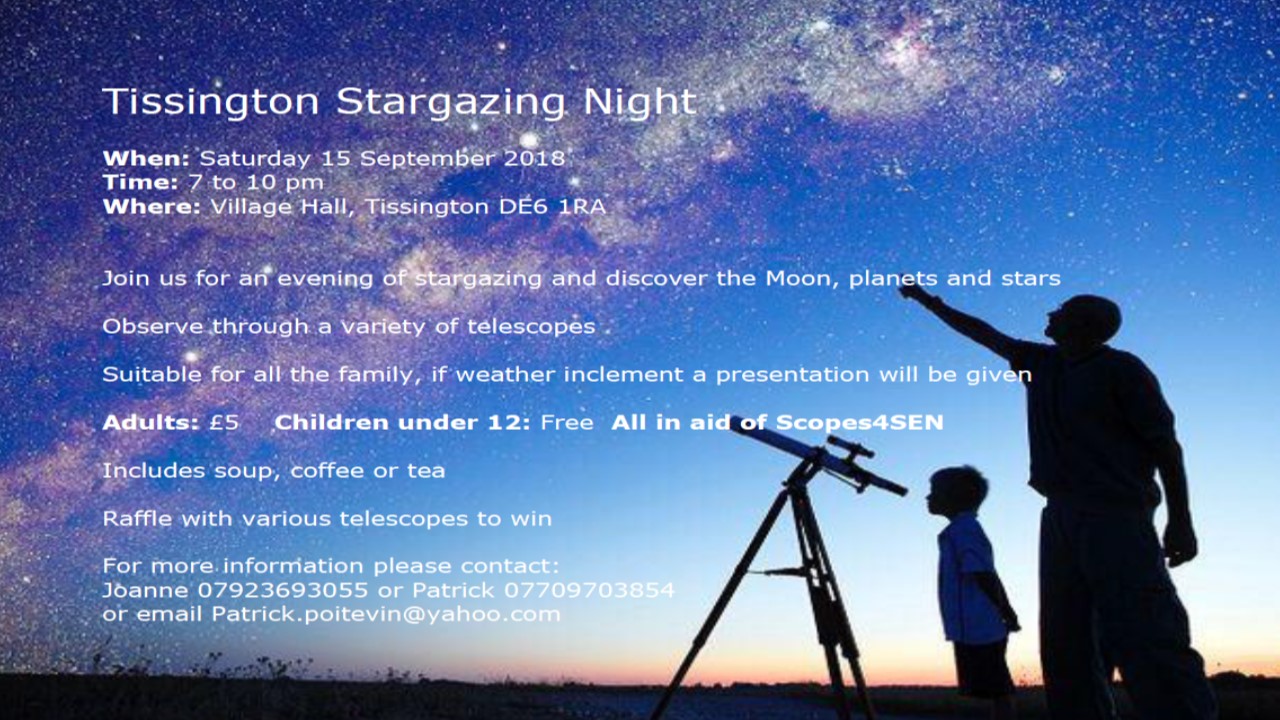 Biggin School Bonus Ball’s first draw will be this Saturday 15th September. Please let the office know if you would like the same number as last year, a different number, an additional number or a new number.  Payment is due in advance, either weekly, monthly or however you prefer. You may also pay by cheque (to Biggin School) or by cash. Thank you. Dinner money has increased slightly to £2.10 per day. It should be paid in advance please either by cash or a cheque made payable to DCC. Autumn term 1 is £81.90 or £10.50 the following 7 weeks. Y6 please delete £6.30 for your three days at Whitehall.Biggin Poppy Festival needs you!  St Thomas's will be open during the 1st week in November to commemorate the Fallen on Biggin's war memorial.  We would like to fill the church with as many poppies as possible.  Can you knit or crochet? Patterns can be collected from Mary at school.  Poppies made from other materials would be very welcome as well.  Do you have any photographs of the men named on the war memorial?  Please could St Thomas's have a copy?  Also any other information or images about men and women who served during the World Wars would be really helpful.  Information and photos can be left at school or given to Kay Clayton, Rita Lamb or Julia Hewgill.The church will be open from the 4th November for a week.  There will be refreshments available on the 10th of November.  The Armistice Service is at 2.30p.m on Sunday 11th November. If you would like to make poppies of any kind or have time to spare on the afternoon of the 10th please speak to Kay, Rita or Julia. A few dates that we have in place:September12th 	library van due to call14th	Roald Dahl day15th	7.00pm Stargazing at Tissington 19th 	Y6 to Whitehall21st		Y6 return24th	KS2 swimming each week to 10/12/1826th	European Day of Languages28th	Macmillan coffee morning October2nd   	Beaumont/Starlight collection1.15pm Wrates (school photos)5th	MAST assembly ‘a harvest story’6th	Country & Western evening (tickets available from school)10th	library van due to call26th   	9.00am church servicebreak up for the half-term holiday	November5th 	school re-opens 7th	library van due to callDecember6th	library van due to call18th 	Christmas concert19th 	Christmas lunch in the village hall20th 	Pantomime at Buxton Opera House21st  	Christmas partybreak up for the Christmas holidayReturn to school Monday 7th January 2019Governor meetings 3.45pmFull/AGM:Wednesday 3rd October‘Show and Tell’ rota Autumn 1 September 13th	Jack, Francesca & Kyle  20th  	Ruby, Brooke & Alivia 27th 	HarveyOctober  4th 	Daisy 11th 	Edie, Charlie & Amy 18th 	Ebony  25th 	Archie, Chloe-Mae & IsabelleNovember  8th  	Finley 15th 	Sophia, Jorge & Eleanor 22nd 	Erynn 29rd 	Eddy, Ethan & ElsieDecember  6th	Jacob W, Harry & Casey 13th 	Chloe, Carrie & Jacob S Yr6 twenty minute presentation All others to talk about one item for five minutes Please note reception children will be on the list from January 2019 to give them time to see how it works.